Bugayov Leonid ValentinovichExperience:Position applied for: Able SeamanDate of birth: 15.11.1968 (age: 49)Citizenship: UkraineResidence permit in Ukraine: NoCountry of residence: UkrainePermanent address: Шевченка 65Contact Tel. No: +38 (096) 383-40-15E-Mail: 12handel35@mail.ruU.S. visa: NoE.U. visa: NoUkrainian biometric international passport: Not specifiedDate available from: 11.01.2012English knowledge: GoodMinimum salary: 1500 $ per monthPositionFrom / ToVessel nameVessel typeDWTMEBHPFlagShipownerCrewingAble Seaman15.04.2011-20.11.2011M/V LUCKY ARROWBulk Carrier11,798 m/tPielstick 12 PC2-2V6.000PanamaGROSVENOR VENTURES INC.AntamaAble Seaman12.08.2009-13.11.2010M/V LUCKY CARRIERBulk Carrier17 874 m/tKOBE MITSUBISHI8000/6CYLPanamaCrown navigation S.AAntamaAble Seaman28.10.2008-21.06.2009M/V OLYMPIC CARRIERBulk Carrier11736 m/tAKASAKA - MITSUBISHI5UEC45LAPanamaCEMENT STARS NAVIGATION S.A.AntamaAble Seaman13.01.2008-16.08.2008Mediterranean carrierBulk Carrier23 755 m/tFiat10 800PanamaCrown navigation S.AAntamaAble Seaman11.12.2006-14.10.2007Mediterranean carrierBulk Carrier23 755 m/tFiat10 800PanamaCrown navigation S.AAntamaAble Seaman22.06.2005-09.08.2006Caribbean CarrierBulk Carrier23775 m/tFiat10800 BHPPanamaMedbulk Shipping S.AAntama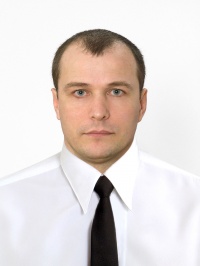 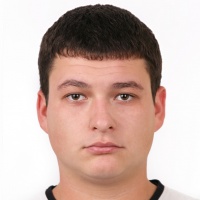 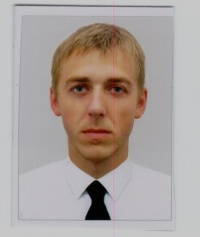 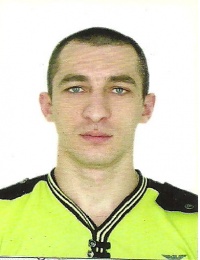 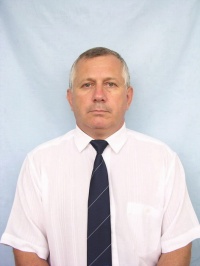 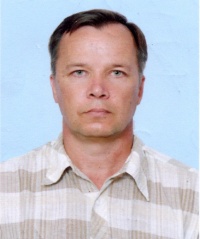 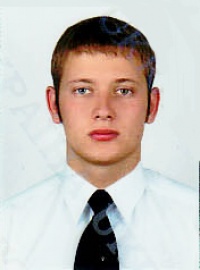 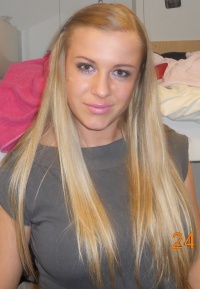 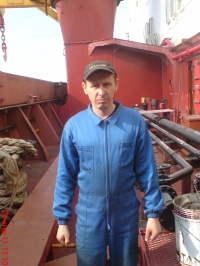 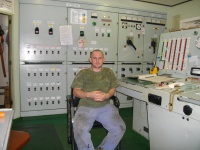 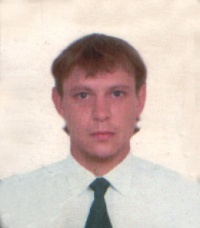 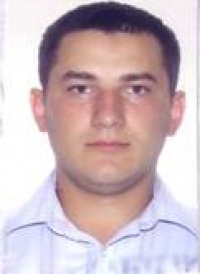 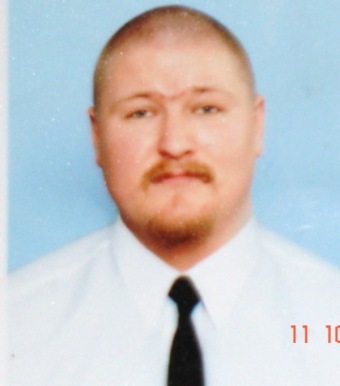 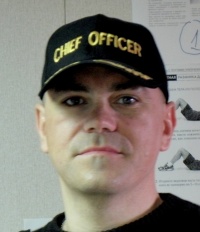 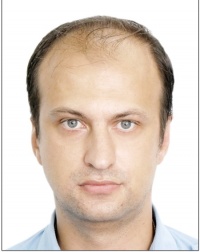 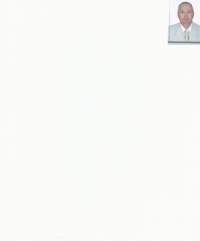 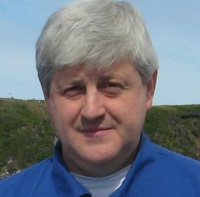 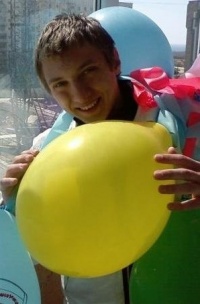 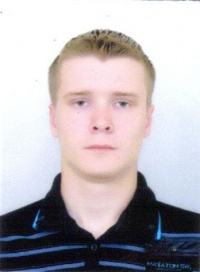 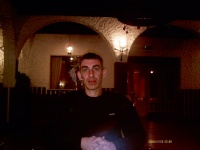 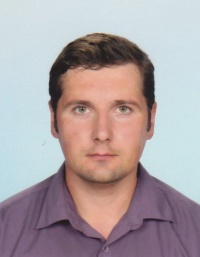 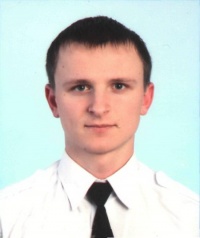 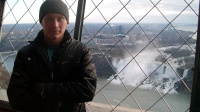 